Årsberättelse ePed 2019                 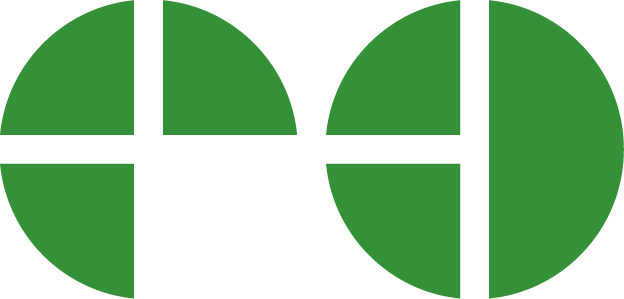 ePed består 191231 av18 regioner registrerade i Centeped872 instruktioner finns totalt i ePed98 st substanser i rimlighetskontrollen170 frågor i “fråge-svar-databasen”8 st anställda i centrala ePed-redaktionen (2 läkare, 1 sjuksköterska, 5 apotekare)Produktion120 nya instruktioner publicerade19 nya poster i rimlighetskontrollen (ny substans eller ny administreringsväg)184 major-ändringar har totalt publicerats 574 st minor-versioner har totalt publicerats 1861 önskemål på nya instruktioner eller uppdateringar av befintliga instruktioner har hanterats varav 1211 st önskemål är klara. 29 instruktioner avslutade50 st uppdateringar av poster i rimlighetskontrollen4 st avvikelser har rapporterats till IneraBevakning av restsituationer genomförs regelbundet varje veckaKarolinskaUppdaterat generella direktiv för ca 3000 ordinationer i TC Skapat generella ordinationer på 22 nya vårdenheter i TC ca 1800 antal favoriter i TakeCareca 600 favoriter i Clinisoft utöver ovan produktion med instruktionsblad 92 st substanser ingår i pumpbiblioteken till sprutpumpar, som uppdateras regelbundet45 st temaövergripande licenser har sökts46 utbildningstillfällen i datasal för användandet av TakeCare läkemedelsmodul där 151 personer utbildats 1 besök på vårdenhet1 e-utbildning har producerats/skapatsAktuell restsituation bevakas och meddelas lokalt till läkemedelsansvariga Gruppen har deltagit i sjukhusets lokala gaskommitté ProjektProjektet Best practice avslutats och förvaltas.Projekt kvalitetsgranskning har genomförts med besök på 9 vårdenheter (6 barnavdelningar och 3 kvinnoavdelningar)Deltagit i framtagandet av NOPHO´s Konsensusdokument för hantering av orala anticancerläkemedel i hemmet (norden).Utbildning2 ePed-dagar har genomförts med 51 respektive 54 deltagare3 besök hos lokala redaktioner har genomförts 4 besök från lokala redaktioner har tagits emot2 plenum 66 utbildningar/presentationer i Barn och läkemedel har genomförts av gruppen 4 st apotekarstudenter har gjort examensarbeten via gruppen1 poster/presentation på internationell konferensGruppen1 barnsjuksköterska har anställts i gruppen. Forskning1 halvtidskontroll har genomförts3 registrerade doktoranderÖvrigt9 vårdenhetsfarmaceuter coachas/koordinera av gruppen5 st besök har tagits emot från olika myndigheter 1 projekt inom ramen för SLL Innovation3 st bokkapitel om barn och läkemedel har skrivits Gruppen har deltagit vid Barnveckan i ett flertal föreläsningar/symposier/workshops